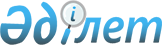 О внесении изменений в решение 21 сессии Темиртауского городского маслихата от 25 декабря 2017 года № 21/4 "О городском бюджете на 2018-2020 годы"Решение Темиртауского городского маслихата Карагандинской области от 22 мая 2018 года № 26/5. Зарегистрировано Департаментом юстиции Карагандинской области 31 мая 2018 года № 4792
      В соответствии с Бюджетным кодексом Республики Казахстан от 4 декабря 2008 года, Законом Республики Казахстан от 23 января 2001 года "О местном государственном управлении и самоуправлении в Республике Казахстан", решением XV сессии Карагандинского областного маслихата от 4 мая 2018 года № 306 "О внесении изменений в решение XIII сессии областного маслихата от 12 декабря 2017 года № 258 "Об областном бюджете на 2018-2020 годы" и постановлением акимата Карагандинской области от 17 мая 2018 года № 22/02 "О внесении изменений и дополнений в постановление акимата Карагандинской области от 21 декабря 2017 года № 83/09 "О реализации решения XIII сессии областного маслихата от 12 декабря 2017 года № 258 "Об областном бюджете на 2018-2020 годы", городской маслихат РЕШИЛ:
      1. Внести в решение 21 сессии Темиртауского городского маслихата от 25 декабря 2017 года № 21/4 "О городском бюджете на 2018-2020 годы" (зарегистрировано в Реестре государственной регистрации нормативных правовых актов за № 4523, опубликовано в газете "Семья" от 8 января 2018 года № 1, опубликовано в Эталонном контрольном банке нормативных правовых актов Республики Казахстан в электронном виде 10 января 2018 года), следующие изменения:
      1) пункт 1 изложить в следующей редакции:
      "1. Утвердить бюджет города на 2018-2020 годы согласно приложениям 1, 2 и 3 соответственно, в том числе на 2018 год в следующих объемах:
      1) доходы – 14 614 080 тысяч тенге, в том числе по:
      налоговым поступлениям – 10 916 933 тысяч тенге;
      неналоговым поступлениям – 33 916 тысяч тенге;
      поступлениям от продажи основного капитала – 86 665 тысяч тенге;
      поступлениям трансфертов – 3 576 566 тысяч тенге;
      2) затраты – 16 144 682 тысяч тенге;
      3) чистое бюджетное кредитование – 0 тысяч тенге, в том числе:
      бюджетные кредиты - 0 тысяч тенге;
      погашение бюджетных кредитов - 0 тысяч тенге;
      4) сальдо по операциям с финансовыми активами – минус 3000 тысяч тенге, в том числе:
      приобретение финансовых активов - 0 тысяч тенге;
      поступления от продажи финансовых активов государства – 3 000 тысяч тенге;
      5) дефицит (профицит) бюджета – минус 1 527 602 тысяч тенге;
      6) финансирование дефицита (использование профицита) бюджета – 1 527 602 тысяч тенге в том числе:
      используемые остатки бюджетных средств – 1 527 602 тысяч тенге.";
      2) пункт 7 изложить в следующей редакции:
      "7. Утвердить резерв местного исполнительного органа города Темиртау на 2018 год в сумме 98 211 тысяч тенге.";
      3) пункт 8 изложить в следующей редакции:
      "8. Учесть, что в составе расходов городского бюджета на 2018 год предусмотрены целевые текущие трансферты из нижестоящего бюджета на компенсацию потерь вышестоящего бюджета в связи с изменением законодательства в сумме 560 388 тысяч тенге.";
      4) приложения 1, 4 к указанному решению изложить в новой редакции согласно приложениям 1, 2 к настоящему решению.
      2. Настоящее решение вводится в действие с 1 января 2018 года.
      СОГЛАСОВАНО
      "22" мая 2018 года Городской бюджет на 2018 год Целевые трансферты, выделенные из вышестоящих бюджетов городу Темиртау на 2018 год Целевые трансферты из городского бюджета на компенацию потерь вышестоящего бюджета на 2018 год
					© 2012. РГП на ПХВ «Институт законодательства и правовой информации Республики Казахстан» Министерства юстиции Республики Казахстан
				
      Председатель сессии

А. Абишев

      Секретарь маслихата

А. Ломакин

      Руководитель государственного
учреждения "Отдел экономики и 
финансов города Темиртау"

А. Сыдыкова
Приложение 1
к решению 26 сессии Темиртауского
городского маслихата
от " 22 " мая 2018 года № 26/5Приложение 1
к решению 21 сессии Темиртауского
городского маслихата
от "25" декабря 2017 года № 21/4
Категория
Категория
Категория
Категория
Сумма (тысяч тенге)
Класс
Класс
Класс
Сумма (тысяч тенге)
Подкласс
Подкласс
Сумма (тысяч тенге)
Наименование
Сумма (тысяч тенге)
1
2
3
4
5
I. Доходы
14614080
1
Налоговые поступления
10916933
01
Подоходный налог 
4724051
2
Индивидуальный подоходный налог 
4724051
03
Социальный налог
3131554
1
Социальный налог
3131554
04
Hалоги на собственность
2604154
1
Hалоги на имущество
1410219
3
Земельный налог
726378
4
Hалог на транспортные средства
467537
5
Единый земельный налог
20
05
Внутренние налоги на товары, работы и услуги
383139
2
Акцизы
15169
3
Поступления за использование природных и других ресурсов
184318
4
Сборы за ведение предпринимательской и профессиональной деятельности
171943
5
Налог на игорный бизнес
11709
07
Прочие налоги
18
1
Прочие налоги
18
08
Обязательные платежи, взимаемые за совершение юридически значимых действий и (или) выдачу документов уполномоченными на то государственными органами или должностными лицами
74017
1
Государственная пошлина
74017
2
Неналоговые поступления
33916
01
Доходы от государственной собственности
28502
5
Доходы от аренды имущества, находящегося в государственной собственности
28271
7
Вознаграждения по кредитам, выданным из государственного бюджета
231
06
Прочие неналоговые поступления
5414
1
Прочие неналоговые поступления
5414
3
Поступления от продажи основного капитала 
86665
01
Продажа государственного имущества, закрепленного за государственными учреждениями
8204
1
Продажа государственного имущества, закрепленного за государственными учреждениями
8204
03
Продажа земли и нематериальных активов
78461
1
Продажа земли 
72099
2
Продажа нематериальных активов
6362
4
Поступления трансфертов
3576566
02
Трансферты из вышестоящих органов государственного управления
3576566
2
Трансферты из областного бюджета
3576566
Функциональная группа
Функциональная группа
Функциональная группа
Функциональная группа
Функциональная группа
Функциональная группа
Функциональная группа
Сумма (тысяч тенге)
Сумма (тысяч тенге)
Сумма (тысяч тенге)
Функциональная подгруппа
Функциональная подгруппа
Функциональная подгруппа
Функциональная подгруппа
Функциональная подгруппа
Функциональная подгруппа
Сумма (тысяч тенге)
Сумма (тысяч тенге)
Сумма (тысяч тенге)
Администратор бюджетных программ
Администратор бюджетных программ
Администратор бюджетных программ
Администратор бюджетных программ
Администратор бюджетных программ
Сумма (тысяч тенге)
Сумма (тысяч тенге)
Сумма (тысяч тенге)
Программа
Программа
Программа
Сумма (тысяч тенге)
Сумма (тысяч тенге)
Сумма (тысяч тенге)
Наименование
Наименование
Сумма (тысяч тенге)
Сумма (тысяч тенге)
Сумма (тысяч тенге)
1
2
3
3
4
5
5
6
6
6
II. Затраты 
II. Затраты 
16144682
16144682
16144682
01
Государственные услуги общего характера
Государственные услуги общего характера
693388
693388
693388
1
Представительные, исполнительные и другие органы, выполняющие общие функции государственного управления
Представительные, исполнительные и другие органы, выполняющие общие функции государственного управления
227105
227105
227105
112
112
Аппарат маслихата района (города областного значения)
Аппарат маслихата района (города областного значения)
29221
29221
29221
001
Услуги по обеспечению деятельности маслихата района (города областного значения)
Услуги по обеспечению деятельности маслихата района (города областного значения)
29 221
29 221
29 221
122
122
Аппарат акима района (города областного значения)
Аппарат акима района (города областного значения)
197884
197884
197884
001
Услуги по обеспечению деятельности акима района (города областного значения)
Услуги по обеспечению деятельности акима района (города областного значения)
150 333
150 333
150 333
003
Капитальные расходы государственного органа 
Капитальные расходы государственного органа 
47 551
47 551
47 551
2
Финансовая деятельность
Финансовая деятельность
33708
33708
33708
489
489
Отдел государственных активов и закупок района (города областного значения)
Отдел государственных активов и закупок района (города областного значения)
33708
33708
33708
001
Услуги по реализации государственной политики в области управления государственных активов и закупок на местном уровне
Услуги по реализации государственной политики в области управления государственных активов и закупок на местном уровне
18 165
18 165
18 165
004
Проведенние оценки имущества в целях налогооблажения 
Проведенние оценки имущества в целях налогооблажения 
7 226
7 226
7 226
005
Приватизация, управление коммунальным имуществом, постприватизационная деятельность и регулирование споров, связанных с этим 
Приватизация, управление коммунальным имуществом, постприватизационная деятельность и регулирование споров, связанных с этим 
3 486
3 486
3 486
113
Целевые текущие трансферты из местных бюджетов
Целевые текущие трансферты из местных бюджетов
4 831
4 831
4 831
9
Прочие государственные услуги общего характера
Прочие государственные услуги общего характера
432575
432575
432575
454
454
Отдел предпринимательства и сельского хозяйства района (города областного значения)
Отдел предпринимательства и сельского хозяйства района (города областного значения)
36860
36860
36860
001
Услуги по реализации государственной политики на местном уровне в области развития предпринимательства и сельского хозяйства 
Услуги по реализации государственной политики на местном уровне в области развития предпринимательства и сельского хозяйства 
35 484
35 484
35 484
007
Капитальные расходы государственного органа 
Капитальные расходы государственного органа 
1 376
1 376
1 376
459
459
Отдел экономики и финансов района (города областного значения)
Отдел экономики и финансов района (города областного значения)
47040
47040
47040
001
Услуги по реализации государственной политики в области формирования и развития экономической политики, государственного планирования, исполнения бюджета и управления коммунальной собственностью района (города областного значения)
Услуги по реализации государственной политики в области формирования и развития экономической политики, государственного планирования, исполнения бюджета и управления коммунальной собственностью района (города областного значения)
47 040
47 040
47 040
483
483
Отдел жилищно-коммунального хозяйства, пассажирского транспорта, автомобильных дорог, строительства и жилищной инспекции района (города областного значения)
Отдел жилищно-коммунального хозяйства, пассажирского транспорта, автомобильных дорог, строительства и жилищной инспекции района (города областного значения)
157370
157370
157370
001
Услуги по реализации государственной политики на местном уровне в области жилищно-коммунального хозяйства, пассажирского транспорта, автомобильных дорог, строительства и жилищной инспекции 
Услуги по реализации государственной политики на местном уровне в области жилищно-коммунального хозяйства, пассажирского транспорта, автомобильных дорог, строительства и жилищной инспекции 
119 907
119 907
119 907
003
Капитальные расходы государственного органа 
Капитальные расходы государственного органа 
2 788
2 788
2 788
045
Развитие объектов государственных органов
Развитие объектов государственных органов
6 807
6 807
6 807
113
Целевые текущие трансферты из местных бюджетов
Целевые текущие трансферты из местных бюджетов
27 868
27 868
27 868
486
486
Отдел земельных отношений, архитектуры и градостроительства района (города областного значения)
Отдел земельных отношений, архитектуры и градостроительства района (города областного значения)
191305
191305
191305
001
Услуги по реализации государственной политики в области регулирования земельных отношений, архитектуры и градостроительства на местном уровне
Услуги по реализации государственной политики в области регулирования земельных отношений, архитектуры и градостроительства на местном уровне
189 922
189 922
189 922
003
Капитальные расходы государственного органа 
Капитальные расходы государственного органа 
1 383
1 383
1 383
02
Оборона
Оборона
55688
55688
55688
1
Военные нужды
Военные нужды
45395
45395
45395
122
122
Аппарат акима района (города областного значения)
Аппарат акима района (города областного значения)
45395
45395
45395
005
Мероприятия в рамках исполнения всеобщей воинской обязанности
Мероприятия в рамках исполнения всеобщей воинской обязанности
45 395
45 395
45 395
2
Организация работы по чрезвычайным ситуациям
Организация работы по чрезвычайным ситуациям
10293
10293
10293
122
122
Аппарат акима района (города областного значения)
Аппарат акима района (города областного значения)
10293
10293
10293
006
Предупреждение и ликвидация чрезвычайных ситуаций масштаба района (города областного значения)
Предупреждение и ликвидация чрезвычайных ситуаций масштаба района (города областного значения)
9 922
9 922
9 922
007
Мероприятия по профилактике и тушению степных пожаров районного (городского) масштаба, а также пожаров в населенных пунктах, в которых не созданы органы государственной противопожарной службы 
Мероприятия по профилактике и тушению степных пожаров районного (городского) масштаба, а также пожаров в населенных пунктах, в которых не созданы органы государственной противопожарной службы 
371
371
371
03
Общественный порядок, безопасность, правовая, судебная, уголовно-исполнительная деятельность
Общественный порядок, безопасность, правовая, судебная, уголовно-исполнительная деятельность
102789
102789
102789
9
Прочие услуги в области общественного порядка и безопасности
Прочие услуги в области общественного порядка и безопасности
102789
102789
102789
483
483
Отдел жилищно-коммунального хозяйства, пассажирского транспорта, автомобильных дорог, строительства и жилищной инспекции района (города областного значения)
Отдел жилищно-коммунального хозяйства, пассажирского транспорта, автомобильных дорог, строительства и жилищной инспекции района (города областного значения)
102789
102789
102789
048
Обеспечение безопасности дорожного движения в населенных пунктах
Обеспечение безопасности дорожного движения в населенных пунктах
102 789
102 789
102 789
04
Образование
Образование
8801100
8801100
8801100
1
Дошкольное воспитание и обучение
Дошкольное воспитание и обучение
1587074
1587074
1587074
464
464
Отдел образования района (города областного значения)
Отдел образования района (города областного значения)
1587074
1587074
1587074
040
Реализация государственного образовательного заказа в дошкольных организациях образования
Реализация государственного образовательного заказа в дошкольных организациях образования
1 587 074
1 587 074
1 587 074
2
Начальное, основное среднее и общее среднее образование
Начальное, основное среднее и общее среднее образование
Начальное, основное среднее и общее среднее образование
5686586
5686586
464
464
Отдел образования района (города областного значения)
Отдел образования района (города областного значения)
Отдел образования района (города областного значения)
4349963
4349963
003
Общеобразовательное обучение
Общеобразовательное обучение
Общеобразовательное обучение
4065318
4065318
006
Дополнительное образование для детей
Дополнительное образование для детей
Дополнительное образование для детей
284 645
284 645
483
483
Отдел жилищно-коммунального хозяйства, пассажирского транспорта, автомобильных дорог, строительства и жилищной инспекции района (города областного значения)
Отдел жилищно-коммунального хозяйства, пассажирского транспорта, автомобильных дорог, строительства и жилищной инспекции района (города областного значения)
Отдел жилищно-коммунального хозяйства, пассажирского транспорта, автомобильных дорог, строительства и жилищной инспекции района (города областного значения)
1336623
1336623
033
Строительство и реконструкция объектов начального, основного среднего и общего среднего образования
Строительство и реконструкция объектов начального, основного среднего и общего среднего образования
Строительство и реконструкция объектов начального, основного среднего и общего среднего образования
1 336 623
1 336 623
4
Техническое и профессиональное, послесреднее образование 
Техническое и профессиональное, послесреднее образование 
Техническое и профессиональное, послесреднее образование 
28493
28493
464
464
Отдел образования района (города областного значения)
Отдел образования района (города областного значения)
Отдел образования района (города областного значения)
28493
28493
018
Организация профессионального обучения 
Организация профессионального обучения 
Организация профессионального обучения 
28 493
28 493
9
Прочие услуги в области образования
Прочие услуги в области образования
Прочие услуги в области образования
1498947
1498947
464
464
Отдел образования района (города областного значения)
Отдел образования района (города областного значения)
Отдел образования района (города областного значения)
1498947
1498947
001
Услуги по реализации государственной политики на местном уровне в области образования
Услуги по реализации государственной политики на местном уровне в области образования
Услуги по реализации государственной политики на местном уровне в области образования
59 339
59 339
005
Приобретение и доставка учебников, учебно-методических комплексов для государственных учреждений образования района (города областного значения)
Приобретение и доставка учебников, учебно-методических комплексов для государственных учреждений образования района (города областного значения)
Приобретение и доставка учебников, учебно-методических комплексов для государственных учреждений образования района (города областного значения)
316 160
316 160
015
Ежемесячные выплаты денежных средств опекунам (попечителям) на содержание ребенка-сироты (детей-сирот), и ребенка (детей), оставшегося без попечения родителей
Ежемесячные выплаты денежных средств опекунам (попечителям) на содержание ребенка-сироты (детей-сирот), и ребенка (детей), оставшегося без попечения родителей
Ежемесячные выплаты денежных средств опекунам (попечителям) на содержание ребенка-сироты (детей-сирот), и ребенка (детей), оставшегося без попечения родителей
98 775
98 775
022
Выплата единовременных денежных средств казахстанским гражданам, усыновившим (удочерившим) ребенка (детей)-сироту и ребенка (детей), оставшегося без попечения родителей 
Выплата единовременных денежных средств казахстанским гражданам, усыновившим (удочерившим) ребенка (детей)-сироту и ребенка (детей), оставшегося без попечения родителей 
Выплата единовременных денежных средств казахстанским гражданам, усыновившим (удочерившим) ребенка (детей)-сироту и ребенка (детей), оставшегося без попечения родителей 
1 827
1 827
067
Капитальные расходы подведомственных государственных учреждений и организаций
Капитальные расходы подведомственных государственных учреждений и организаций
Капитальные расходы подведомственных государственных учреждений и организаций
1 016 401
1 016 401
068
Обеспечение повышения компьютерной грамотности населения
Обеспечение повышения компьютерной грамотности населения
Обеспечение повышения компьютерной грамотности населения
6 445
6 445
06
Социальная помощь и социальное обеспечение
Социальная помощь и социальное обеспечение
Социальная помощь и социальное обеспечение
910 883
910 883
1
Социальное обеспечение
Социальное обеспечение
Социальное обеспечение
53472
53472
451
451
Отдел занятости и социальных программ района (города областного значения)
Отдел занятости и социальных программ района (города областного значения)
Отдел занятости и социальных программ района (города областного значения)
36344
36344
005
Государственная адресная социальная помощь
Государственная адресная социальная помощь
Государственная адресная социальная помощь
36344
36344
464
464
Отдел образования района (города областного значения)
Отдел образования района (города областного значения)
Отдел образования района (города областного значения)
17128
17128
030
Содержание ребенка (детей), переданного патронатным воспитателям
Содержание ребенка (детей), переданного патронатным воспитателям
Содержание ребенка (детей), переданного патронатным воспитателям
17 128
17 128
2
Социальная помощь 
Социальная помощь 
Социальная помощь 
735510
735510
451
451
Отдел занятости и социальных программ района (города областного значения)
Отдел занятости и социальных программ района (города областного значения)
Отдел занятости и социальных программ района (города областного значения)
735510
735510
002
Программа занятости
Программа занятости
Программа занятости
259437
259437
006
Оказание жилищной помощи 
Оказание жилищной помощи 
Оказание жилищной помощи 
3 517
3 517
007
Социальная помощь отдельным категориям нуждающихся граждан по решениям местных представительных органов
Социальная помощь отдельным категориям нуждающихся граждан по решениям местных представительных органов
Социальная помощь отдельным категориям нуждающихся граждан по решениям местных представительных органов
102 502
102 502
010
Материальное обеспечение детей-инвалидов, воспитывающихся и обучающихся на дому
Материальное обеспечение детей-инвалидов, воспитывающихся и обучающихся на дому
Материальное обеспечение детей-инвалидов, воспитывающихся и обучающихся на дому
1 184
1 184
013
Социальная адаптация лиц, не имеющих определенного местожительства
Социальная адаптация лиц, не имеющих определенного местожительства
Социальная адаптация лиц, не имеющих определенного местожительства
55 338
55 338
014
Оказание социальной помощи нуждающимся гражданам на дому
Оказание социальной помощи нуждающимся гражданам на дому
Оказание социальной помощи нуждающимся гражданам на дому
75 104
75 104
017
Обеспечение нуждающихся инвалидов обязательными гигиеническими средствами и предоставление услуг специалистами жестового языка, индивидуальными помощниками в соответствии с индивидуальной программой реабилитации инвалида
Обеспечение нуждающихся инвалидов обязательными гигиеническими средствами и предоставление услуг специалистами жестового языка, индивидуальными помощниками в соответствии с индивидуальной программой реабилитации инвалида
Обеспечение нуждающихся инвалидов обязательными гигиеническими средствами и предоставление услуг специалистами жестового языка, индивидуальными помощниками в соответствии с индивидуальной программой реабилитации инвалида
188 399
188 399
023
Обеспечение деятельности центров занятости населения 
Обеспечение деятельности центров занятости населения 
Обеспечение деятельности центров занятости населения 
50 029
50 029
9
Прочие услуги в области социальной помощи и социального обеспечения
Прочие услуги в области социальной помощи и социального обеспечения
Прочие услуги в области социальной помощи и социального обеспечения
121901
121901
451
451
Отдел занятости и социальных программ района (города областного значения)
Отдел занятости и социальных программ района (города областного значения)
Отдел занятости и социальных программ района (города областного значения)
121901
121901
001
Услуги по реализации государственной политики на местном уровне в области обеспечения занятости и реализации социальных программ для населения
Услуги по реализации государственной политики на местном уровне в области обеспечения занятости и реализации социальных программ для населения
Услуги по реализации государственной политики на местном уровне в области обеспечения занятости и реализации социальных программ для населения
39 158
39 158
011
Оплата услуг по зачислению, выплате и доставке пособий и других социальных выплат
Оплата услуг по зачислению, выплате и доставке пособий и других социальных выплат
Оплата услуг по зачислению, выплате и доставке пособий и других социальных выплат
801
801
021
Капитальные расходы государственного органа 
Капитальные расходы государственного органа 
Капитальные расходы государственного органа 
988
988
050
Реализация Плана мероприятий по обеспечению прав и улучшению качества жизни инвалидов в Республике Казахстан на 2012 – 2018 годы
Реализация Плана мероприятий по обеспечению прав и улучшению качества жизни инвалидов в Республике Казахстан на 2012 – 2018 годы
Реализация Плана мероприятий по обеспечению прав и улучшению качества жизни инвалидов в Республике Казахстан на 2012 – 2018 годы
34 234
34 234
054
Размещение государственного социального заказа в неправительственных организациях
Размещение государственного социального заказа в неправительственных организациях
Размещение государственного социального заказа в неправительственных организациях
43 794
43 794
067
Капитальные расходы подведомственных государственных учреждений и организаций
Капитальные расходы подведомственных государственных учреждений и организаций
Капитальные расходы подведомственных государственных учреждений и организаций
2 926
2 926
07
Жилищно-коммунальное хозяйство
Жилищно-коммунальное хозяйство
Жилищно-коммунальное хозяйство
1346231
1346231
1
Жилищное хозяйство 
Жилищное хозяйство 
Жилищное хозяйство 
566923
566923
483
483
Отдел жилищно-коммунального хозяйства, пассажирского транспорта, автомобильных дорог, строительства и жилищной инспекции района (города областного значения)
Отдел жилищно-коммунального хозяйства, пассажирского транспорта, автомобильных дорог, строительства и жилищной инспекции района (города областного значения)
Отдел жилищно-коммунального хозяйства, пассажирского транспорта, автомобильных дорог, строительства и жилищной инспекции района (города областного значения)
566923
566923
010
Проектирование, развитие и (или) обустройство инженерно-коммуникационной инфраструктуры 
Проектирование, развитие и (или) обустройство инженерно-коммуникационной инфраструктуры 
Проектирование, развитие и (или) обустройство инженерно-коммуникационной инфраструктуры 
47 273
47 273
041
Проведение энергетического аудита многоквартирных жилых домов 
Проведение энергетического аудита многоквартирных жилых домов 
Проведение энергетического аудита многоквартирных жилых домов 
2 947
2 947
055
Проектирование и (или) строительство, реконструкция жилья коммунального жилищного фонда 
Проектирование и (или) строительство, реконструкция жилья коммунального жилищного фонда 
Проектирование и (или) строительство, реконструкция жилья коммунального жилищного фонда 
516 703
516 703
2
Коммунальное хозяйство 
Коммунальное хозяйство 
Коммунальное хозяйство 
72020
72020
483
483
Отдел жилищно-коммунального хозяйства, пассажирского транспорта, автомобильных дорог, строительства и жилищной инспекции района (города областного значения)
Отдел жилищно-коммунального хозяйства, пассажирского транспорта, автомобильных дорог, строительства и жилищной инспекции района (города областного значения)
Отдел жилищно-коммунального хозяйства, пассажирского транспорта, автомобильных дорог, строительства и жилищной инспекции района (города областного значения)
72020
72020
013
Функционирование системы водоснабжения и водоотведения 
Функционирование системы водоснабжения и водоотведения 
Функционирование системы водоснабжения и водоотведения 
16 337
16 337
017
Развитие системы водоснабжения и водоотведения 
Развитие системы водоснабжения и водоотведения 
Развитие системы водоснабжения и водоотведения 
45 360
45 360
019
Развитие благоустройства городов и населенных пунктов
Развитие благоустройства городов и населенных пунктов
Развитие благоустройства городов и населенных пунктов
10 323
10 323
3
Благоустройство населенных пунктов
Благоустройство населенных пунктов
Благоустройство населенных пунктов
707288
707288
483
483
Отдел жилищно-коммунального хозяйства, пассажирского транспорта, автомобильных дорог, строительства и жилищной инспекции района (города областного значения)
Отдел жилищно-коммунального хозяйства, пассажирского транспорта, автомобильных дорог, строительства и жилищной инспекции района (города областного значения)
Отдел жилищно-коммунального хозяйства, пассажирского транспорта, автомобильных дорог, строительства и жилищной инспекции района (города областного значения)
707288
707288
020
Освещение улиц в населенных пунктах
Освещение улиц в населенных пунктах
Освещение улиц в населенных пунктах
374 875
374 875
021
Обеспечение санитарии населенных пунктов
Обеспечение санитарии населенных пунктов
Обеспечение санитарии населенных пунктов
57 198
57 198
022
Содержание мест захоронений и захоронение безродных
Содержание мест захоронений и захоронение безродных
Содержание мест захоронений и захоронение безродных
3 104
3 104
023
Благоустройство и озеленение населенных пунктов
Благоустройство и озеленение населенных пунктов
Благоустройство и озеленение населенных пунктов
272 111
272 111
08
Культура, спорт, туризм и информационное пространство
Культура, спорт, туризм и информационное пространство
Культура, спорт, туризм и информационное пространство
637936
637936
1
Деятельность в области культуры
Деятельность в области культуры
Деятельность в области культуры
373739
373739
455
455
Отдел культуры и развития языков района (города областного значения)
Отдел культуры и развития языков района (города областного значения)
Отдел культуры и развития языков района (города областного значения)
373739
373739
003
Поддержка культурно-досуговой работы
Поддержка культурно-досуговой работы
Поддержка культурно-досуговой работы
373 739
373 739
2
Спорт
Спорт
Спорт
50753
50753
465
465
Отдел физической культуры и спорта района (города областного значения)
Отдел физической культуры и спорта района (города областного значения)
Отдел физической культуры и спорта района (города областного значения)
50753
50753
001
Услуги по реализации государственной политики на местном уровне в сфере физической культуры и спорта
Услуги по реализации государственной политики на местном уровне в сфере физической культуры и спорта
Услуги по реализации государственной политики на местном уровне в сфере физической культуры и спорта
19 068
19 068
006
Проведение спортивных соревнований на районном (города областного значения) уровне
Проведение спортивных соревнований на районном (города областного значения) уровне
Проведение спортивных соревнований на районном (города областного значения) уровне
16 404
16 404
007
Подготовка и участие членов сборных команд района (города областного значения) по различным видам спорта на областных спортивных соревнованиях
Подготовка и участие членов сборных команд района (города областного значения) по различным видам спорта на областных спортивных соревнованиях
Подготовка и участие членов сборных команд района (города областного значения) по различным видам спорта на областных спортивных соревнованиях
15 281
15 281
3
Информационное пространство
Информационное пространство
Информационное пространство
141027
141027
455
455
Отдел культуры и развития языков района (города областного значения)
Отдел культуры и развития языков района (города областного значения)
Отдел культуры и развития языков района (города областного значения)
125234
125234
006
Функционирование районных (городских) библиотек
Функционирование районных (городских) библиотек
Функционирование районных (городских) библиотек
104 404
104 404
007
Развитие государственного языка и других языков народа Казахстана
Развитие государственного языка и других языков народа Казахстана
Развитие государственного языка и других языков народа Казахстана
Развитие государственного языка и других языков народа Казахстана
20 830
456
Отдел внутренней политики района (города областного значения)
Отдел внутренней политики района (города областного значения)
Отдел внутренней политики района (города областного значения)
Отдел внутренней политики района (города областного значения)
15793
002
Услуги по проведению государственной информационной политики
Услуги по проведению государственной информационной политики
Услуги по проведению государственной информационной политики
Услуги по проведению государственной информационной политики
15 793
9
9
Прочие услуги по организации культуры, спорта, туризма и информационного пространства
Прочие услуги по организации культуры, спорта, туризма и информационного пространства
Прочие услуги по организации культуры, спорта, туризма и информационного пространства
Прочие услуги по организации культуры, спорта, туризма и информационного пространства
72417
455
Отдел культуры и развития языков района (города областного значения)
Отдел культуры и развития языков района (города областного значения)
Отдел культуры и развития языков района (города областного значения)
Отдел культуры и развития языков района (города областного значения)
16000
001
Услуги по реализации государственной политики на местном уровне в области развития языков и культуры
Услуги по реализации государственной политики на местном уровне в области развития языков и культуры
Услуги по реализации государственной политики на местном уровне в области развития языков и культуры
Услуги по реализации государственной политики на местном уровне в области развития языков и культуры
12 326
032
Капитальные расходы подведомственных государственных учреждений и организаций
Капитальные расходы подведомственных государственных учреждений и организаций
Капитальные расходы подведомственных государственных учреждений и организаций
Капитальные расходы подведомственных государственных учреждений и организаций
3 674
456
Отдел внутренней политики района (города областного значения)
Отдел внутренней политики района (города областного значения)
Отдел внутренней политики района (города областного значения)
Отдел внутренней политики района (города областного значения)
56417
001
Услуги по реализации государственной политики на местном уровне в области информации, укрепления государственности и формирования социального оптимизма граждан 
Услуги по реализации государственной политики на местном уровне в области информации, укрепления государственности и формирования социального оптимизма граждан 
Услуги по реализации государственной политики на местном уровне в области информации, укрепления государственности и формирования социального оптимизма граждан 
Услуги по реализации государственной политики на местном уровне в области информации, укрепления государственности и формирования социального оптимизма граждан 
27 486
003
Реализация мероприятий в сфере молодежной политики
Реализация мероприятий в сфере молодежной политики
Реализация мероприятий в сфере молодежной политики
Реализация мероприятий в сфере молодежной политики
28 163
006
Капитальные расходы государственного органа 
Капитальные расходы государственного органа 
Капитальные расходы государственного органа 
Капитальные расходы государственного органа 
768
09
Топливно-энергетический комплекс и недропользование
Топливно-энергетический комплекс и недропользование
Топливно-энергетический комплекс и недропользование
Топливно-энергетический комплекс и недропользование
8252
1
1
Топливо и энергетика
Топливо и энергетика
Топливо и энергетика
Топливо и энергетика
8252
483
Отдел жилищно-коммунального хозяйства, пассажирского транспорта, автомобильных дорог, строительства и жилищной инспекции района (города областного значения)
Отдел жилищно-коммунального хозяйства, пассажирского транспорта, автомобильных дорог, строительства и жилищной инспекции района (города областного значения)
Отдел жилищно-коммунального хозяйства, пассажирского транспорта, автомобильных дорог, строительства и жилищной инспекции района (города областного значения)
Отдел жилищно-коммунального хозяйства, пассажирского транспорта, автомобильных дорог, строительства и жилищной инспекции района (города областного значения)
8252
024
Развитие теплоэнергетической системы
Развитие теплоэнергетической системы
Развитие теплоэнергетической системы
Развитие теплоэнергетической системы
8 252
10
Сельское, водное, лесное, рыбное хозяйство, особо охраняемые природные территории, охрана окружающей среды и животного мира, земельные отношения
Сельское, водное, лесное, рыбное хозяйство, особо охраняемые природные территории, охрана окружающей среды и животного мира, земельные отношения
Сельское, водное, лесное, рыбное хозяйство, особо охраняемые природные территории, охрана окружающей среды и животного мира, земельные отношения
Сельское, водное, лесное, рыбное хозяйство, особо охраняемые природные территории, охрана окружающей среды и животного мира, земельные отношения
54217
1
1
Сельское хозяйство
Сельское хозяйство
Сельское хозяйство
Сельское хозяйство
24871
473
Отдел ветеринарии района (города областного значения)
Отдел ветеринарии района (города областного значения)
Отдел ветеринарии района (города областного значения)
Отдел ветеринарии района (города областного значения)
24871
001
Услуги по реализации государственной политики на местном уровне в сфере ветеринарии
Услуги по реализации государственной политики на местном уровне в сфере ветеринарии
Услуги по реализации государственной политики на местном уровне в сфере ветеринарии
Услуги по реализации государственной политики на местном уровне в сфере ветеринарии
16 899
005
Обеспечение функционирования скотомогильников (биотермических ям)
Обеспечение функционирования скотомогильников (биотермических ям)
Обеспечение функционирования скотомогильников (биотермических ям)
Обеспечение функционирования скотомогильников (биотермических ям)
229
007
Организация отлова и уничтожения бродячих собак и кошек
Организация отлова и уничтожения бродячих собак и кошек
Организация отлова и уничтожения бродячих собак и кошек
Организация отлова и уничтожения бродячих собак и кошек
2 963
009
Проведение ветеринарных мероприятий по энзоотическим болезням животных 
Проведение ветеринарных мероприятий по энзоотическим болезням животных 
Проведение ветеринарных мероприятий по энзоотическим болезням животных 
Проведение ветеринарных мероприятий по энзоотическим болезням животных 
13
010
010
Проведение мероприятий по идентификации сельскохозяйственных животных 
Проведение мероприятий по идентификации сельскохозяйственных животных 
544
544
011
011
Проведение противоэпизоотических мероприятий
Проведение противоэпизоотических мероприятий
4 073
4 073
047
047
Возмещение владельцам стоимости обезвреженных (обеззараженных) и переработанных без изъятия животных, продукции и сырья животного происхождения, представляющих опасность для здоровья животных и человека
Возмещение владельцам стоимости обезвреженных (обеззараженных) и переработанных без изъятия животных, продукции и сырья животного происхождения, представляющих опасность для здоровья животных и человека
150
150
6
Земельные отношения 
Земельные отношения 
29346
29346
486
486
Отдел земельных отношений, архитектуры и градостроительства района (города областного значения)
Отдел земельных отношений, архитектуры и градостроительства района (города областного значения)
29346
29346
006
006
Земельно-хозяйственное устройство населенных пунктов
Земельно-хозяйственное устройство населенных пунктов
29 346
29 346
11
Промышленность, архитектурная, градостроительная и строительная деятельность
Промышленность, архитектурная, градостроительная и строительная деятельность
9938
9938
2
Архитектурная, градостроительная и строительная деятельность
Архитектурная, градостроительная и строительная деятельность
9938
9938
486
486
Отдел земельных отношений, архитектуры и градостроительства района (города областного значения)
Отдел земельных отношений, архитектуры и градостроительства района (города областного значения)
9938
9938
004
004
Разработка схем градостроительного развития территории района и генеральных планов населенных пунктов
Разработка схем градостроительного развития территории района и генеральных планов населенных пунктов
9 938
9 938
12
Транспорт и коммуникации
Транспорт и коммуникации
2670493
2670493
1
Автомобильный транспорт
Автомобильный транспорт
2665264
2665264
483
483
Отдел жилищно-коммунального хозяйства, пассажирского транспорта, автомобильных дорог, строительства и жилищной инспекции района (города областного значения)
Отдел жилищно-коммунального хозяйства, пассажирского транспорта, автомобильных дорог, строительства и жилищной инспекции района (города областного значения)
2665264
2665264
026
026
Обеспечение функционирования автомобильных дорог
Обеспечение функционирования автомобильных дорог
653 625
653 625
028
028
Капитальный и средний ремонт автомобильных дорог районного значения и улиц населенных пунктов
Капитальный и средний ремонт автомобильных дорог районного значения и улиц населенных пунктов
2 011 639
2 011 639
9
Прочие услуги в сфере транспорта и коммуникаций 
Прочие услуги в сфере транспорта и коммуникаций 
5229
5229
483
483
Отдел жилищно-коммунального хозяйства, пассажирского транспорта, автомобильных дорог, строительства и жилищной инспекции района (города областного значения)
Отдел жилищно-коммунального хозяйства, пассажирского транспорта, автомобильных дорог, строительства и жилищной инспекции района (города областного значения)
5229
5229
030
030
Субсидирование пассажирских перевозок по социально значимым городским (сельским), пригородным и внутрирайонным сообщениям 
Субсидирование пассажирских перевозок по социально значимым городским (сельским), пригородным и внутрирайонным сообщениям 
5 229
5 229
13
Прочие
Прочие
98211
98211
9
Прочие
Прочие
98211
98211
459
459
Отдел экономики и финансов района (города областного значения)
Отдел экономики и финансов района (города областного значения)
98211
98211
012
Резерв местного исполнительного органа района (города областного значения) 
Резерв местного исполнительного органа района (города областного значения) 
Резерв местного исполнительного органа района (города областного значения) 
98 211
98 211
14
Обслуживание долга
Обслуживание долга
Обслуживание долга
231
231
1
Обслуживание долга
Обслуживание долга
Обслуживание долга
231
231
459
459
Отдел экономики и финансов района (города областного значения)
Отдел экономики и финансов района (города областного значения)
Отдел экономики и финансов района (города областного значения)
231
231
021
Обслуживание долга местных исполнительных органов по выплате вознаграждений и иных платежей по займам из областного бюджета
Обслуживание долга местных исполнительных органов по выплате вознаграждений и иных платежей по займам из областного бюджета
Обслуживание долга местных исполнительных органов по выплате вознаграждений и иных платежей по займам из областного бюджета
231
231
15
Трансферты
Трансферты
Трансферты
755325
755325
1
Трансферты
Трансферты
Трансферты
755325
755325
459
459
Отдел экономики и финансов района (города областного значения)
Отдел экономики и финансов района (города областного значения)
Отдел экономики и финансов района (города областного значения)
755325
755325
006
Возврат неиспользованных (недоиспользованных) целевых трансфертов
Возврат неиспользованных (недоиспользованных) целевых трансфертов
Возврат неиспользованных (недоиспользованных) целевых трансфертов
2 230
2 230
024
Целевые текущие трансферты из нижестоящего бюджета на компенсацию потерь вышестоящего бюджета в связи с изменением законодательства
Целевые текущие трансферты из нижестоящего бюджета на компенсацию потерь вышестоящего бюджета в связи с изменением законодательства
Целевые текущие трансферты из нижестоящего бюджета на компенсацию потерь вышестоящего бюджета в связи с изменением законодательства
560 388
560 388
038
Субвенции
Субвенции
Субвенции
192 706
192 706
054
 Возврат сумм неиспользованных (недоиспользованных) целевых трансфертов, выделенных из республиканского бюджета за счет целевого трансферта из Национального фонда Республики Казахстан
 Возврат сумм неиспользованных (недоиспользованных) целевых трансфертов, выделенных из республиканского бюджета за счет целевого трансферта из Национального фонда Республики Казахстан
 Возврат сумм неиспользованных (недоиспользованных) целевых трансфертов, выделенных из республиканского бюджета за счет целевого трансферта из Национального фонда Республики Казахстан
1
1
III. Чистое бюджетное кредитование
III. Чистое бюджетное кредитование
III. Чистое бюджетное кредитование
-
-
Функциональная группа
Функциональная группа
Функциональная группа
Функциональная группа
Функциональная группа
Сумма (тысяч тенге)
Функциональная подгруппа
Функциональная подгруппа
Функциональная подгруппа
Функциональная подгруппа
Сумма (тысяч тенге)
Администратор бюджетных программ
Администратор бюджетных программ
Администратор бюджетных программ
Сумма (тысяч тенге)
Программа
Программа
Сумма (тысяч тенге)
Наименование
Сумма (тысяч тенге)
1
2
3
4
5
6
Бюджетные кредиты
0
Функциональная группа
Функциональная группа
Функциональная группа
Функциональная группа
Функциональная группа
Сумма (тысяч тенге)
Функциональная подгруппа
Функциональная подгруппа
Функциональная подгруппа
Функциональная подгруппа
Сумма (тысяч тенге)
Администратор бюджетных программ
Администратор бюджетных программ
Администратор бюджетных программ
Сумма (тысяч тенге)
Программа
Программа
Сумма (тысяч тенге)
Наименование
Сумма (тысяч тенге)
1
2
3
4
5
6
IV. Сальдо по операциям с финансовыми активами
-3000
Приобретение финансовых активов
0
Категория
Категория
Категория
Категория
Сумма (тысяч тенге)
Класс
Класс
Класс
Сумма (тысяч тенге)
Подкласс
Подкласс
Сумма (тысяч тенге)
Наименование
Сумма (тысяч тенге)
1
2
3
4
5
6
Поступления от продажи финансовых активов государства
3000
01
Поступления от продажи финансовых активов государства
3000
1
Поступления от продажи финансовых активов внутри страны
3000
Категория
Категория
Категория
Категория
Сумма (тысяч тенге)
Класс
Класс
Класс
Сумма (тысяч тенге)
Подкласс
Подкласс
Сумма (тысяч тенге)
Наименование
Сумма (тысяч тенге)
1
2
3
4
5
V. Дефицит (профицит) бюджета 
-1527602
VI. Финансирование дефицита (использование профицита) бюджета 
1527602
Категория
Категория
Категория
Категория
Сумма (тысяч тенге)
Класс
Класс
Класс
Сумма (тысяч тенге)
Подкласс
Подкласс
Сумма (тысяч тенге)
Наименование
Сумма (тысяч тенге)
1
2
3
4
5
8
Используемые остатки бюджетных средств
1527602Приложение 2
к решению 26 сессии Темиртауского
городского маслихата
от " 22 " мая 2018 года № 26/5Приложение 4
к решению 21 сессии Темиртауского
городского маслихата
от "25" декабря 2017 года № 21/4
№
Наименование
Сумма (тысяч тенге)
1
2
3
Итого
2 365 623
Текущие 
1 328 999
из республиканского бюджета
388 458
1
На доплату учителям, прошедшим стажировку по языковым курсам и на доплату учителям за замещение на период обучения основного сотрудника, всего, в том числе:
33 237
доплата учителям, прошедшим стажировку по языковым курсам
26 697
доплата учителям за замещение на период обучения основного сотрудника
6 540
2
На доплату за квалификацию педагогического мастерства учителям, прошедшим национальный квалификационный тест и реализующим образовательные программы начального, основного и общего среднего образования
14 727
3
На доплату учителям организаций образования, реализующим учебные программы начального, основного и общего среднего образования по обновленному содержанию образования, и возмещение сумм, выплаченных по данному направлению расходов за счет средств местного бюджета
236 769
4
Оказание адресной социальной помощи нового формата
32 145
5
На внедрение консультантов по социальной работе и ассистентов в центрах занятости населения
4 216
6
На реализацию мероприятий, направленных на развитие рынка труда, в рамках Программы развития продуктивной занятости и массового предпринимательства, всего, в том числе:
31 734
на частичное субсидирование заработной платы
13 576
на молодежную практику
17 677
№
Наименование
Сумма (тысяч тенге)
1
2
3
на предоставление государственных грантов на реализацию новых бизнес идей
481
7
На реализацию Плана мероприятий по обеспечению прав и улучшению качества жизни инвалидов в Республике Казахстан на 2012 – 2018 годы, всего, в том числе:
34 234
оказание услуг специалиста жестового языка
4 834
увеличение норм обеспечения инвалидов обязательными гигиеническими средствами
20 000
расширение перечня технических вспомогательных (компенсаторных) средств
9 400
8
субсидирование затрат работодателя для трудоустройства инвалидов (на создание специальных рабочих мест для инвалидов)
1 396
из областного бюджета
940 541
9
На создание цифровой образовательной инфраструктуры
84 305
10
На укрепление материально-технической базы и проведение ремонтов объектов образования, всего, в том числе:
128 000
ремонт обьектов образования
120 000
на открытие кабинетов интеллектуальных игр
8 000
11
На установку программы автоматизированного мониторинга интернетсайтов
720
12
На проведение ремонтных работ автомобильных дорог районного значения (улиц города) и улиц населенных пунктов
550 000
13
На краткосрочное профессиональное обучение рабочих кадров по востребованным на рынке труда профессиям и навыкам, в рамках Программы развития продуктивной занятости и массового предпринимательства, всего, в том числе:
170 455
краткосрочное профессиональное обучение рабочих кадров по востребованным на рынке труда профессиям и навыкам, в рамках Программы развития продуктивной занятости и массового предпринимательства
168 155
аутсорсинг услуг частным агенствам занятости населения в рамках Программы развития продуктивной занятости и массового предпринимательства
2 300
14
На внедрение привлекательной системы оплаты труда в центрах занятости населения
3 951
15
На возмещение владельцам стоимости на проведение санитарного убоя, больных сельскохозяйственных животных, особо опасными инфекционными заболеваниями и оказание услуг по вакцинации, транспортировке и хранению ветеринарных препаратов, всего, в том числе:
163
№
Наименование
Сумма (тысяч тенге)
1
2
3
 на возмещение владельцам стоимости на проведение санитарного убоя, больных сельскохозяйственных животных, особо опасными инфекционными заболеваниями
150
оказание услуг по вакцинации, транспортировке и хранению ветеринарных препаратов
13
16
На проведение энергетического аудита многоквартирных жилых домов
2 947
На развитие 
1 036 624
17
На строительство школы на 600 мест в городе Темиртау, всего, в том числе:
1 036 624
из республиканского бюджета 
904 651
из областного бюджета
131 973
№
Наименование
Сумма (тысяч тенге)
1
2
3
1
Целевые трансферты из городского бюджета на компенацию потерь вышестоящего бюджета, всего, в том числе:
560 388
перенос срока ввода обязательных пенсионных взносов работодателя с 2018 года на 2020 год
483 746
уменьшение ставок по отчислениям работодателей на обязательное социальное медицинское страхование
76 642